
Official Publication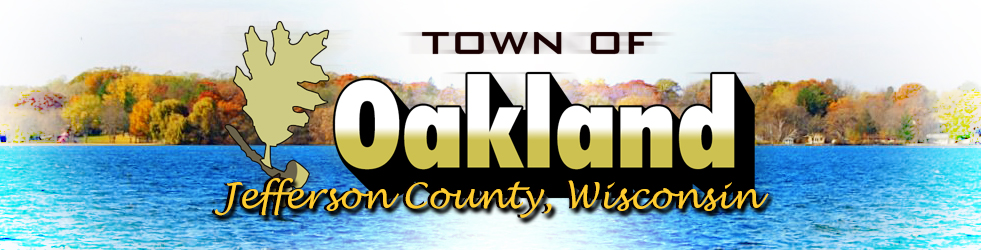 Town of OaklandN4450 County Road ATuesday January 21, 2020
7:00pmBoard Meeting AgendaCall meeting to orderVerification of noticePublic Comment Approval of minutes from December 17, 2019 Town Board meetingPolice Chief’s Report Clerk/Treasurer’s ReportRecognition of Don Nettum as Plan ChairDate of the next board meetingRoads Supervisor’s ReportReport from Robert Cordis and Tom Amon from Asphalt ContractorsDiscussion and possible action regarding the house located at N4045 County Highway ADiscussion and possible action regarding property located at N4056 Marina LaneDiscussion and possible action regarding a resolution to amend the Jefferson County Growth planDiscussion and possible action on a request to grant to rezone a portion of property located at N4272 Sleepy Hollow RoadDiscussion and possible action regarding Plan Committee appointmentsDiscussion and possible action regarding the long-term portable toilet rental agreement with Environmental SpecialistsDiscussion and possible action regarding a grant given by the Knowles-Nelson Stewardship Program to Groundswell Conservancy for 50 acres of land in OaklandDiscussion and Possible Action regarding an Operator’s License for Kristin AppleCorrespondenceCourt DocketsPlan Committee MinutesJefferson FD MemoApproval of DisbursementsAnnouncementsWisconsin Towns Association District meeting in Whitewater on February 15AdjournmentPosted January 14, 2020, at Hering’s Lake Ripley Inn, the Oakland Town Hall, the Cambridge Post Office & on the town’s website (www.oaklandtown.com).  Also emailed to the Jefferson Daily Union for publication in the Friday January 17, 2020 edition.Chris M Astrella, WCPCClerk/Treasurer